Об образовании Комиссии Министерства транспорта Российской Федерации по соблюдению требований к служебному поведению государственных гражданских служащих и работников организаций, созданных для выполнения задач, поставленных перед Министерством транспорта Российской Федерации, и урегулированию конфликта интересов Список изменяющих документов(в ред. Приказа Минтранса России от 24.12.2018 № 464 ДСП))В соответствии с Указом Президента Российской Федерации                            от 1 июля . № 821 «О комиссиях по соблюдению требований к служебному поведению федеральных государственных служащих и урегулированию конфликта интересов»  п р и к а з ы в а ю:Образовать Комиссию Министерства транспорта Российской Федерации по соблюдению требований к служебному поведению государственных гражданских служащих и работников организаций, созданных для выполнения задач, поставленных перед Министерством транспорта Российской Федерации, и урегулированию конфликта интересов.Утвердить прилагаемый состав Комиссии Министерства транспорта Российской Федерации по соблюдению требований к служебному поведению государственных гражданских служащих и работников организаций, созданных для выполнения задач, поставленных перед Министерством транспорта Российской Федерации, и урегулированию конфликта интересов.Признать утратившими силу:пункт 1 приказа Министерства транспорта Российской Федерации                   от 31 августа 2010 г.  № 183 «Об утверждении состава Комиссии Министерства транспорта Российской Федерации по соблюдению требований к служебному поведению государственных гражданских служащих и урегулированию конфликта интересов»;приказ Министерства транспорта Российской Федерации                                     от 28 января 2011 г. № 28 «О внесении изменений в приказ Министерства транспорта Российской Федерации от 31 августа 2010 г. № 183»;приказ Министерства транспорта Российской Федерации                                  от 9 февраля 2011 г. № 49 «О внесении изменений в приказ Министерства транспорта Российской Федерации от 31 августа 2010 г. № 183»;приказ Министерства транспорта Российской Федерации                                          от 8 апреля 2011 г. № 110 «О внесении изменений в приказ Министерства транспорта Российской Федерации от 31 августа 2010 г. № 183»;приказ Министерства транспорта Российской Федерации                                           от  31 августа 2011 г. № 230 «О внесении изменений в приказ Министерства транспорта Российской Федерации от 31 августа 2010 г. № 183»;приказ Министерства транспорта Российской Федерации от                                   17 января 2012 г. № 10 «О внесении изменений в приказ Министерства транспорта Российской Федерации от 31 августа 2010 г. № 183»;приказ Министерства транспорта Российской Федерации от                                   13 сентября 2012 г. № 344 «О внесении изменений в приказ Министерства транспорта Российской Федерации от 31 августа 2010 г. № 183»;приказ Министерства транспорта Российской Федерации от                                   10 апреля 2013 г. № 121 «О внесении изменений в приказ Министерства транспорта Российской Федерации от 31 августа 2010 г. № 183»;приказ Министерства транспорта Российской Федерации от                                   23 сентября 2014 г. № 266 «О внесении изменений в приказ Министерства транспорта Российской Федерации от 31 августа 2010 г. № 183».Министр  										       М.Ю. Соколов Корольков Геннадий Владимирович495 626 99 61УТВЕРЖДЕН приказом Минтранса Россииот 1 апреля 2015 г. № 144С О С Т А ВКомиссии Министерства транспорта Российской Федерации по соблюдению требований к служебному поведению государственных гражданских служащих и работников организаций, созданных для выполнения задач, поставленных перед Министерством транспорта Российской Федерации, и урегулированию конфликта интересов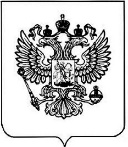 Министерство транспорта Российской Федерации(МИНТРАНС РОССИИ)Министерство транспорта Российской Федерации(МИНТРАНС РОССИИ)Министерство транспорта Российской Федерации(МИНТРАНС РОССИИ)ПРИКАЗПРИКАЗПРИКАЗ1 апреля 2015 г.Москва№ 144И.А. Алафинов–Первый заместитель Министра (председатель Комиссии);К.А. Пашков–директор Административного департамента (заместитель председателя Комиссии); А.С. Злобин–Заместитель директора Департамента правового обеспечения и законопроектной деятельности;Е.В. Егорова–заместитель начальника отдела машиностроения Департамента промышленности и инфраструктуры  Правительства Российской Федерации                                  (по согласованию);В.А. Феклисова–начальник отдела государственной службы и кадров  Административного департамента;А.А. Климов–ректор ФГБОУ ВО «Российский университет транспорта (МИИТ)» (по согласованию);А.А. Дружинин –представитель Общественного совета Министерства транспорта Российской Федерации;А.Ю. Клявин –представитель Общественного совета Министерства транспорта Российской Федерации;А.Г. Блинков–председатель Первичной профсоюзной организации Минтранса России;А.В. Завалёв–начальник отдела по профилактике коррупционных и иных правонарушений Административного департамента (секретарь Комиссии).